E.P.1 EVALUACIÓN DE PROCESO N° 1 ARTES VISUALESAlumno/a: _________________________________________________________    Fecha: _________________  Curso:_______________La presente guía será evaluada como nota acumulativa en la asignatura, la cual se promediará con otras notas acumulativas.Contenidos clave:Clasificación de color (primarios, secundarios, fríos, cálidos y complementarios).Características del estilo post impresionista.1.- Completa la estrella cromática con los colores correspondientes, según instrucciones:	a) En las puntas A, E y C pinta los colores primarios.                b) En las puntas F, B y D pinta los secundarios, cuidando siempre que la posición corresponda a la combinación correcta de colores (ejemplo: en punta B irá secundario que se obtiene al mezclar colores de punta A y C)(5 puntos)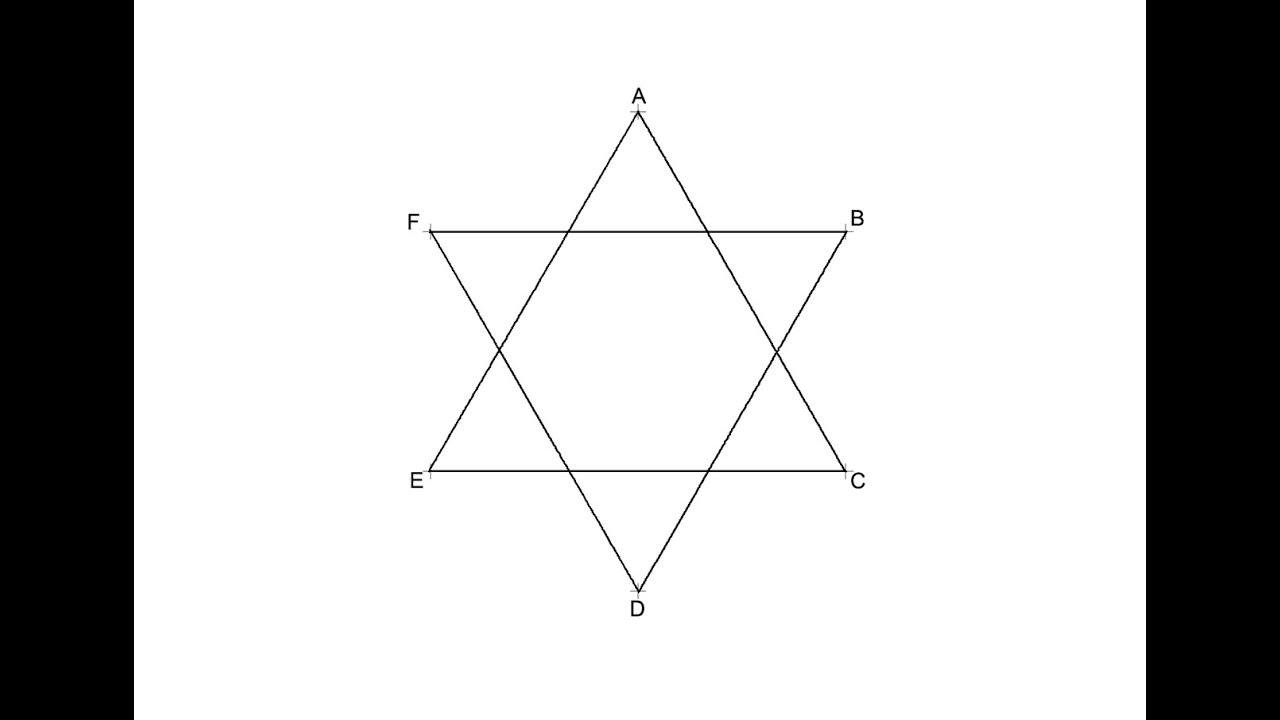 3.- ¿A qué clasificación correspondería el conjunto de colores rojo, amarillo, rosado, naranjo, fucsia y mostaza? (Selecciona una sola alternativa) (2 puntos)Colores primarios           b) Colores Cálidos          c) Colores complementarios4.- ¿Cuál de estos no es un color frío? (2 puntos)Azul           b) Celeste        c) Verde         d) Rosado5.- Observa la pintura y luego responde: (3 puntos cada respuesta)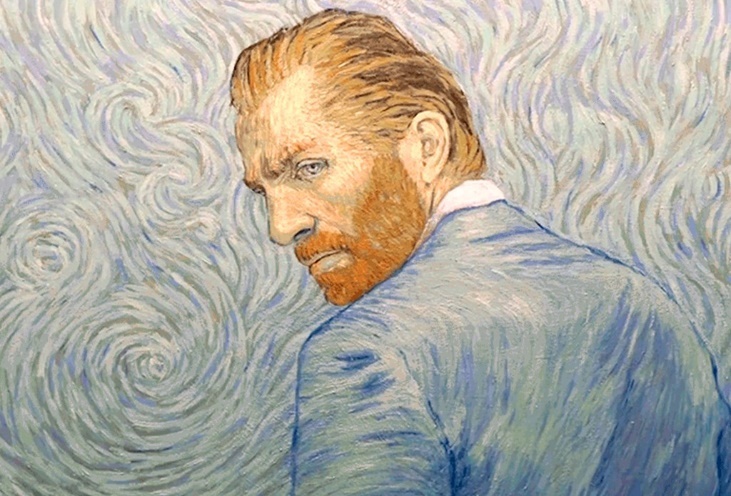 ¿Quién es el artista?¿Cuáles son las características principales de su obra que puedes observar aquí?¿Qué relación tienen el color naranja del cabello, con el azul utilizado en la ropa y el fondo?Unidad“Uso de formas y color”.ObjetivoAnalizar e interpretar obras de arte y diseño en relación con la aplicación del lenguaje visual, contextos, materiales, estilos u otros.